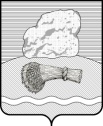 РОССИЙСКАЯ ФЕДЕРАЦИЯКалужская областьДуминичский районСельская Дума сельского поселения«ДЕРЕВНЯ ДУМИНИЧИ» РЕШЕНИЕот «19» ноября 2018 года                                                                                 № 25О согласовании проекта постановления Губернатора Калужской области  «Об установлении предельных (максимальных) индексов изменения размера вносимой гражданами платы за коммунальные услуги в муниципальных образованиях Калужской области на 2019 год»В соответствии со статьей 157.1 Жилищного кодекса Российской Федерации, Федеральным законом от 06.10.2003 № 131-ФЗ «Об общих принципах организации местного самоуправления в Российской Федерации», пунктом 43 Основ формирования индексов изменения размера платы граждан за коммунальные услуги в Российской Федерации, утвержденных постановлением Правительства Российской Федерации от 30 апреля 2014 года № 400, Уставом муниципального образования сельское поселение «Деревня Думиничи» Сельская Дума РЕШИЛА:1. Согласовать проект постановления Губернатора Калужской области «Об установлении предельных (максимальных) индексов изменения размера вносимой гражданами платы за коммунальные услуги в муниципальных образованиях Калужской области на 2019 год» в части установления предельных индексов изменения размера вносимой гражданами платы за коммунальные услуги для муниципального образования сельское поселение «Деревня Думиничи»:- с 01.01.2019 по 30.06.2019 в размере – 1,7 %;- с 01.07.2019 по 31.12.2019 в размере – 4,0 %.2. Настоящее решение вступает в силу с момента его подписания.Глава сельского поселения                                                             Н.А.Соломина